新 书 推 荐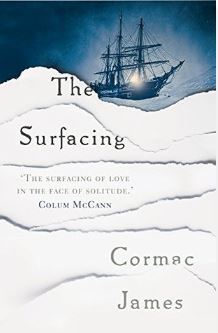 中文书名：《浮出水面》英文书名：THE SURFACING作    者：Cormac James出 版 社：Sandstone Press代理公司：Blake Friedmann/ANA/ Vicky Wen 页    数：368页出版时间：2014年1月代理地区：中国大陆、台湾审读资料：电子稿类    型：文学内容简介：彼得森手忙脚乱地把绳子从水里抽出来。两个冰盘之间的缝隙只有一尺宽。摩根看着那人把绳子盘绕在冰上。于是心里萌生出一个“愚蠢”的希望：那孩子可能还被绳子系绑着。想到这，他开始笑起来，又感到一阵欣慰。摩根是"英普特斯"号的二把手，1850年被派往北极寻找富兰克林失散的探险队。去的时候天气寒冷，船逐渐进入冰层覆盖的海域时，沉浸在自己雄姿英发世界里的摩根才得知船上载有一个偷渡者，那是一个女人。怀了他孩子的女人。可是想要船调头已经太晚了。这个孩子不得不将出生在这茫茫冰封的荒野中，而摩根也必须穿越这片凄凉的土地，正如人类孤寂淡漠的本性一样，踏上自己救赎的旅程。作者简介：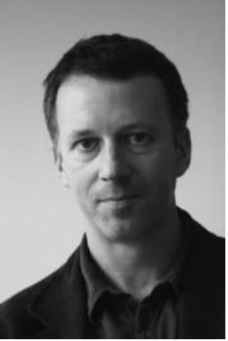 科马克·詹姆斯（Cormac James）出生在爱尔兰，毕业于东安格利亚大学，曾在《哥伦比亚》（Columbia）、《凤凰爱尔兰短篇小说》（Phoenix Irish Short Stories）和《都柏林评论》（The Dublin Review）上发表过短篇小说。他的第一部小说《田径场》（Track and Field）于2000年出版。他现与妻儿住在法国的蒙彼利埃。媒体评价：“《浮出水面》是一部非同寻常的小说，它将强有力的叙事与深思熟虑又富有诗意的语言运用结合在一起，这在当下是不多见的。读这本书，让我想起了杰克·伦敦笔下那叹为观止的自然景观以及威廉·戈尔丁笔下那狂野无边的海洋。科马克·詹姆斯的写作丝毫不逊色，足以与其中任何一位相提并论。”——《穿条纹睡衣的男孩》（The Boy in the Striped Pyjamas）作者约翰·博伊恩（John Boyne）“科马克·詹姆斯的《浮出水面》的伟大主题是人类创作可能的极限。这部作品平和、生动，且具有敏锐的穿透力。詹姆斯对心理刻画得非常到位：这是一部关于父亲身份和所有随之而来的恐惧的作品。詹姆斯发现了在孤独面前，爱的浮现。这是一个了不起的成就......我已经开始期待他的下一本书了。” ——《横跨大西洋》（TransAtlantic）、《让世界旋转》（Let the Great World Spin）的作者科勒姆·麦肯（Colum McCann）“科马克·詹姆斯对写作非常有把握，他的作品带有锋芒的棱角，却也充满诗意。他对荒芜的风景、变化莫测的海洋天气、巨大的冰层以及充满严寒的空气的描写是那么有力、那么令人信服。”——《音乐与沉默》（Music and Silence）、《神圣的国度》（Sacred Country）、《复原》（Restoration）的作者罗斯·特雷曼（Rose Tremain）谢谢您的阅读！请将回馈信息发至：文清(Vicky Wen)安德鲁﹒纳伯格联合国际有限公司北京代表处北京市海淀区中关村大街甲59号中国人民大学文化大厦1705室, 邮编：100872电话：010-82449185传真：010-82504200Email: Vicky@nurnberg.com.cn网址：www.nurnberg.com.cn微博：http://weibo.com/nurnberg豆瓣小站：http://site.douban.com/110577/微信订阅号：ANABJ2002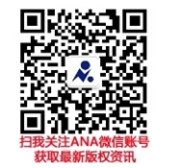 